УКРАЇНА ПОЧАЇВСЬКА МІСЬКА РАДАВИКОНАВЧИЙ КОМІТЕТРІШЕННЯвід «___» травня 2016 року 							№ ПроектПро виділення в окремі об’єктиправа власності частин житловогобудинку, які належать гр. Загорській В.Ата гр. Шуренок С.В.З метою впорядкування нумерації об’єктів в м. Почаїв, створення умов володіння, користування та розпорядження цими об’єктами їх власниками та користувачами, керуючись Законом України «Про місцеве самоврядування в Україні», беручи до уваги Договір про виділ у натурі частки з нерухомого спільного майна  № 620 від 16.05.2016 року та розглянувши заяву гр. Загорської Віри Анатоліївни  та гр. Шуренок Сергія Володимировича, виконком міської радиВИРІШИВ:Виділити в окремий об’єкт права власності ½ ідеальних часток житлового будинку, а саме: веранда площею 8,4 кв.м., коридор площею 8,0 кв.м., кімната 1-9 площею 9,0 кв.м., кімната 1-8 площею 18,0 кв.м., кухня 1-3 площею 4,6 кв.м., ½ кладовки 1-2 площею 1,6 кв.м., загальною площею 49,60 кв.м., житловою площею – 29,50 кв.м., гараж з надбудовою Г, сарай Б1, які належать гр. Загорській Вірі Анатоліївні та присвоїти поштову адресу номер 12 «а» по вул. Дорошенка в м. Почаїв.Виділити в окремий об’єкт права власності ½ ідеальних часток житлового будинку, а саме: веранда 1 площею 9,8 кв.м., коридор 1-4 площею 7,8 кв.м., ½ частини кладовки – 1,6 кв.м., кухня 1-5 площею 8,5 кв.м, кімната 1-6 площею 17,7 кв,м., кімната 1-7 площею 11,8 кв.м., загальною площею – 57,20 кв.м., житловою площею – 29,50 кв.м, сарай Б, прибудова б, прибудова б1, які належать гр. Шуренок Сергію Володимировичу та присвоїти поштову адресу номер 12 по вул. Дорошенка в м. Почаїв.Кременецькому РК БТІ внести  відповідні  зміни  в  адресне господарство по вул. Дорошенка в м. Почаїв.Лівар  Н.М.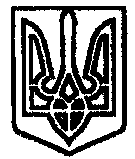 